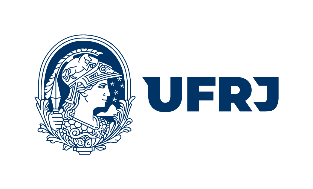 UNIVERSIDADE FEDERAL DO RIO DE JANEIROINSTITUTO DE ECONOMOAPROGRAMA DE PÓS-GRADUAÇÃO EM WORDHarry PotterAPRENDENDO A FORMATAR UM TRABALHO NO WORDRio de Janeiro2021Harry PotterAPRENDENDO A FORMATAR UM TRABALHO NO WORDDissertação apresentada ao Programa de Pós-Graduação em Word da Universidade Jornada Acadêmica, como requisito para a obtenção do título de Mestre em Word.Orientador: Prof. Dr. Albus DumbledoreRio de Janeiro2021Ficha catalograficaHarry PotterAPRENDENDO A FORMATAR UM TRABALHO NO WORDDissertação apresentada ao Programa de Pós-Graduação em Word da Universidade Jornada Acadêmica, como requisito para a obtenção do título de Mestre em Word.Rio de Janeiro, 19 de setembro de 2021.____________________________________________________________Prof. Dr. Albus Dumbledore - PresidenteUniversidade Federal do Rio de Janeiro (UFRJ)__________________________________________________________Profª. Drª. Minerva McGonagall – Membro InternoUniversidade Federal do Rio de Janeiro (UFRJ)________________________________________________________Prof. Dr. Remo Lupin – Membro ExternoMinistério da Magia						Dedico esse trabalho à..........................................AGRADECIMENTOSInsira aqui os agradecimentos a amigos, familiares ou demais pessoas e instituições que contribuíram para a realização da pesquisa.Insira aqui os agradecimentos a amigos, familiares ou demais pessoas e instituições que contribuíram para a realização da pesquisa.Encontre a situação que gera seu problema e mude-a. Examine pontos onde você está travando. Você acha que depois de escrever uma versão de alguma coisa não vai poder mudá-la? Mude e veja o que acontece. Não vai acontecer nada de ruim. Você terá um texto melhor, o que não é nenhum problema.  (BECKER, 2015, p. 10)RESUMOO resumo deve ressaltar o objetivo, método, resultados e conclusão do documento. A extensão recomendada é de 150 a 500 palavras, com fonte tamanho 12, espaçamento de 1,5 cm e parágrafo único. O resumo deve ressaltar o objetivo, método, resultados e conclusão do documento. A extensão recomendada é de 150 a 500 palavras, com fonte tamanho 12, espaçamento de 1,5 cm e parágrafo único. O resumo deve ressaltar o objetivo, método, resultados e conclusão do documento. A extensão recomendada é de 150 a 500 palavras, com fonte tamanho 12, espaçamento de 1,5 cm e parágrafo único. O resumo deve ressaltar o objetivo, método, resultados e conclusão do documento. A extensão recomendada é de 150 a 500 palavras, com fonte tamanho 12, espaçamento de 1,5 cm e parágrafo único. Palavras-chave: palavra 1; palavra 2; palavra 3. ABSTRACTTradução do resumo para língua estrangeira. O resumo deve ressaltar o objetivo, método, resultados e conclusão do documento. A extensão recomenda é de 150 a 500 palavras, com fonte tamanho 12, espaçamento de 1,5 cm e parágrafo único. O resumo deve ressaltar o objetivo, método, resultados e conclusão do documento. A extensão recomendada é de 150 a 500 palavras, com fonte tamanho 12, espaçamento de 1,5 cm e parágrafo único. O resumo deve ressaltar o objetivo, método, resultados e conclusão do documento. A extensão recomendada é de 150 a 500 palavras, com fonte tamanho 12, espaçamento de 1,5 cm e parágrafo único. O resumo deve ressaltar o objetivo, método, resultados e conclusão do documento. A extensão recomendada é de 150 a 500 palavras, com fonte tamanho 12, espaçamento de 1,5 cm e parágrafo único. Keywords: palavra 1; palavra 2; palavra 3. LISTA DE FIGURASFigura 1 – Estrutura do trabalho acadêmico	15Figura 2 – Etapas da pesquisa	15LISTA DE ABREVIATURAS E SIGLASABNT – Associação Brasileira de Normas TécnicasIBGE – Instituto Brasileiro de Geografia e EstatísticaUDESC – Universidade do Estado de Santa CatarinaUFSC – Universidade Federal de Santa CatarinaSUMÁRIO1	INTRODUÇÃO	121.1	OBJETIVOS	122	FUNDAMENTAÇÃO TEÓRICA	132.1	SEÇÃO SECUNDÁRIA	132.1.1	Seção terciária	133	METODOLOGIA	154	CONSIDERAÇÕES FINAIS	16REFERÊNCIAS	17APÊNDICE A – QUESTIONÁRIO	18ANEXO A – DOCUMENTO DE AUTORIZAÇÃO DA PESQUISA	19INTRODUÇÃOTexto da introdução do trabalho. Texto da introdução do trabalho. Texto da introdução do trabalho. Texto da introdução do trabalho. Texto da introdução do trabalho. Texto da introdução do trabalho. Texto da introdução do trabalho. Texto da introdução do trabalho. Texto da introdução do trabalho. Texto da introdução do trabalho. Texto da introdução do trabalho. Texto da introdução do trabalho. Texto da introdução do trabalho. Texto da introdução do trabalho. Texto da introdução do trabalho. Texto da introdução do trabalho. Texto da introdução do trabalho. Texto da introdução do trabalho. Texto da introdução do trabalho. Texto da introdução do trabalho. Texto da introdução do trabalho. OBJETIVOSO objetivo da pesquisa é analisar como as normas da Associação Brasileira de Normas Técnicas (ABNT) podem ser empregadas em trabalhos acadêmicos formatados no word. Os objetivos específicos são:primeiro objetivo;segundo objetivo;terceiro e último objetivo.FUNDAMENTAÇÃO TEÓRICATexto da fundamentação teórica do trabalho. Texto da fundamentação teórica do trabalho. Texto da fundamentação teórica do trabalho. Texto da fundamentação teórica do trabalho. Texto da fundamentação teórica do trabalho. Texto da fundamentação teórica do trabalho. SEÇÃO SECUNDÁRIATexto da fundamentação teórica do trabalho. Texto da fundamentação teórica do trabalho. Texto da fundamentação teórica do trabalho. Texto da fundamentação teórica do trabalho. Texto da fundamentação teórica do trabalho. Texto da fundamentação teórica do trabalho. Seção terciáriaTexto da fundamentação teórica do trabalho. Texto da fundamentação teórica do trabalho. Texto da fundamentação teórica do trabalho. Texto da fundamentação teórica do trabalho. Texto da fundamentação teórica do trabalho. Texto da fundamentação teórica do trabalho. Texto da fundamentação teórica do trabalho. Texto da fundamentação teórica do trabalho. Texto da fundamentação teórica do trabalho. Texto da fundamentação teórica do trabalho. Texto da fundamentação teórica do trabalho. Texto da fundamentação teórica do trabalho. Texto da fundamentação teórica do trabalho. Texto da fundamentação teórica do trabalho. Texto da fundamentação teórica do trabalho. Texto da fundamentação teórica do trabalho. Texto da fundamentação teórica do trabalho. Texto da fundamentação teórica do trabalho.Texto da fundamentação teórica do trabalho. Texto da fundamentação teórica do trabalho. Texto da fundamentação teórica do trabalho. Texto da fundamentação teórica do trabalho. Texto da fundamentação teórica do trabalho. Texto da fundamentação teórica do trabalho. Canclini (2008) pontua que a comunicação digital feita por meio do celular provê, de forma simultânea, interação interna, deslocalização, conhecimento e dúvidas. Para o autor, combina-se e muda as formas de consumo e interação, pois ambos estão em um mesmo aparelho. “A insistência na clareza e no acabamento, adequada para uma versão mais adiantada, era totalmente inadequada para as versões mais iniciais, cujo objetivo era colocar as ideias no papel.” (BECKER, 2015, p. 37).De acordo com Becker (2015, p. 37), “a insistência na clareza e no acabamento, adequada para uma versão mais adiantada, era totalmente inadequada para as versões mais iniciais, cujo objetivo era colocar as ideias no papel.”Santos e Caló (2020, p. 36) apontam que “PLoS, The BMJ, F1000Research, PeerJ, eLife e periódicos do publisher BioMed Central foram pioneiros na abertura do processo de peer review, cada qual com características próprias.”“PLoS, The BMJ, F1000Research, PeerJ, eLife e periódicos do publisher BioMed Central foram pioneiros na abertura do processo de peer review, cada qual com características próprias.” (SANTOS; CALÓ, 2020, p. 36).Texto da fundamentação teórica do trabalho. Texto da fundamentação teórica do trabalho. Texto da fundamentação teórica do trabalho. Texto da fundamentação teórica do trabalho. A forma final de qualquer obra resulta de todas as escolhas feitas por todas as pessoas envolvidas em sua produção. Quando escrevemos, fazemos escolhas constantes como, por exemplo, qual ideia tomaremos, e quando; que palavras usaremos para expressá-la, e em que ordem; quais exemplos daremos para deixar o significado mais claro. (BECKER, 2015, p. 39).Texto da fundamentação teórica do trabalho. Texto da fundamentação teórica do trabalho. Texto da fundamentação teórica do trabalho. Texto da fundamentação teórica do trabalho. Texto da fundamentação teórica do trabalho. Texto da fundamentação teórica do trabalho. De acordo com Becker (2015, p. 39),A forma final de qualquer obra resulta de todas as escolhas feitas por todas as pessoas envolvidas em sua produção. Quando escrevemos, fazemos escolhas constantes como, por exemplo, qual ideia tomaremos, e quando; que palavras usaremos para expressá-la, e em que ordem; quais exemplos daremos para deixar o significado mais claro.Texto da fundamentação teórica do trabalho. Texto da fundamentação teórica do trabalho. Texto da fundamentação teórica do trabalho. METODOLOGIATexto da metodologia do trabalho. Texto da metodologia do trabalho. Texto da metodologia do trabalho. Texto da metodologia do trabalho. Texto da metodologia do trabalho. Texto da metodologia do trabalho. Texto da metodologia do trabalho. Texto da metodologia do trabalho.Figura 1 – Estrutura do trabalho acadêmico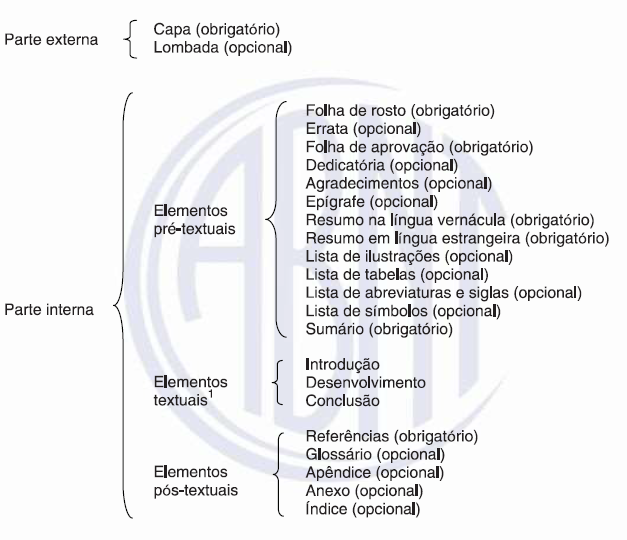 Fonte: ABNT (2011, p. 5).Texto da metodologia do trabalho. Texto da metodologia do trabalho. Texto da metodologia do trabalho. Texto da metodologia do trabalho. Texto da metodologia do trabalho. Figura 2 – Etapas da pesquisaFonte: Elaborado pela autora (2021).considerações finaisTexto da conclusão ou considerações finais do trabalho. Texto da conclusão ou considerações finais do trabalho. Texto da conclusão ou considerações finais do trabalho. Texto da conclusão ou considerações finais do trabalho. Texto da conclusão ou considerações finais do trabalho. Texto da conclusão ou considerações finais do trabalho. Texto da conclusão ou considerações finais do trabalho. Texto da conclusão ou considerações finais do trabalho. Texto da conclusão ou considerações finais do trabalho. Texto da conclusão ou considerações finais do trabalho. Texto da conclusão ou considerações finais do trabalho. Texto da conclusão ou considerações finais do trabalho. Texto da conclusão ou considerações finais do trabalho. Texto da conclusão ou considerações finais do trabalho. Texto da conclusão ou considerações finais do trabalho. Texto da conclusão ou considerações finais do trabalho.Texto da conclusão ou considerações finais do trabalho. Texto da conclusão ou considerações finais do trabalho. Texto da conclusão ou considerações finais do trabalho. Texto da conclusão ou considerações finais do trabalho. Texto da conclusão ou considerações finais do trabalho. Texto da conclusão ou considerações finais do trabalho. Texto da conclusão ou considerações finais do trabalho. Texto da conclusão ou considerações finais do trabalho.referênciasBECKER, H. S. Truques da escrita: para começar e terminar teses, livros e artigos. Rio de Janeiro: Zahar, 2015.CRUZ, R. M. et al. Qualidade da redação científica: desafio à formação de pesquisadores e à publicação. Revista Psicologia Organizações e Trabalho, [s. l.], v. 20, n. 1, p. 1-2, jan./mar. 2020. Disponível em: http://pepsic.bvsalud.org/scielo.php?script=sci_arttext&pid=S1984-66572020000100001. Acesso em: 20 fev. 2021.MATA, M. L.; ALCARÁ, A. R. Análise das práticas educacionais dos bibliotecários em bibliotecas universitárias com enfoque na educação de usuários e na competência em informação. In: ENCONTRO NACIONAL DE PESQUISA EM CIÊNCIA DA INFORMAÇÃO, 17., 2016, Salvador. Anais [...] Salvador: ANCIB, 2016. p. 1-21. Disponível em: http://200.20.0.78/repositorios/handle/123456789/3447?show=full. Acesso em: 20 fev. 2021.SANTIN, D. M. Ciência mainstream e periférica da América Latina e Caribe: configurações e padrões de especialização. 2019. 171 f. Tese (Doutorado em Comunicação e Informação) – Universidade Federal do Rio Grande do Sul, Porto Alegre, 2019. Disponível em: https://www.teses.usp.br/teses/disponiveis/27/27143/tde-30112004-151029/pt-br.php. Acesso em: 20 fev. 2021.SANTOS, S. M.; CALÓ, L. N. Gestão editorial: tendências e desafios na transição para a ciência aberta. In: SILVEIRA, L.; SILVA, F. C. C. (org.).  Gestão editorial de periódicos científicos: tendências e boas práticas. Florianópolis: BU Publicações, 2020. p. 17-55. Apêndice A – QUESTIONÁRIOPergunta 1Pergunta 2Pergunta 3Pergunta 4Anexo A – DOCUMENTO DE AUTORIZAÇÃO DA PESQUISA